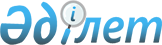 Дербес сәйкестендіру нөмір-кодтарын беру қағидаларын бекіту туралы
					
			Күшін жойған
			
			
		
					Қазақстан Республикасы Үкіметінің 2011 жылғы 30 желтоқсандағы № 1709 Қаулысы. Күші жойылды - Қазақстан Республикасы Yкiметiнiң 2015 жылғы 23 шілдедегі № 573 қаулысымен      Ескерту. Күші жойылды - ҚР Yкiметiнiң 23.07.2015 № 573 (алғашқы ресми жарияланған күнінен бастап қолданысқа енгізіледі) қаулысымен.      «Мұнай өнiмдерiнiң жекелеген түрлерiн өндiрудi және олардың айналымын мемлекеттiк реттеу туралы» Қазақстан Республикасының 2011 жылғы 20 шілдедегі Заңының 6-бабының 7) тармақшасына сәйкес Қазақстан Республикасының Үкіметі ҚАУЛЫ ЕТЕДІ:



      1. Қоса беріліп отырған Дербес сәйкестендіру нөмір-кодтарын беру қағидалары бекітілсін.



      2. Осы қаулы алғашқы ресми жарияланғанынан кейін күнтізбелік он күн өткен соң қолданысқа енгізіледі.      Қазақстан Республикасының

      Премьер-Министрі                            К. Мәсімов

Қазақстан Республикасы   

Үкіметінің        

2011 жылғы 30 желтоқсандағы

№ 1709 қаулысымен     

бекітілген         

Дербес сәйкестендіру нөмір-кодтарын беру қағидалары 

1. Жалпы ережелер

      1. Осы Мұнай өнімдеріне дербес сәйкестендіру нөмір-кодтарын беру қағидалары (бұдан әрі - Қағидалар) «Мұнай өнiмдерiнiң жекелеген түрлерін өндiрудi және олардың айналымын мемлекеттік реттеу туралы» Қазақстан Республикасының 2011 жылғы 20 шілдедегі Заңының 6-бабының 7) тармақшасына сәйкес әзірленген және мұнай өнімін өндірушілерге, мұнай өнімдерін импорттауды жүзеге асыратын мұнай өнімдерін көтерме жеткізушілерге (бұдан әрі – өтініш берушілер) және Қазақстан Республикасында өндірілетін немесе Қазақстан Республикасының аумағына әкелінетін әрбір мұнай өнімдерінің атауына берілетін дербес сәйкестендіру нөмір-кодтарын (бұдан әрі – ДСН-коды) беру тәртібін айқындайды. 

2. ДСН-кодтарын беру тәртібі

      2. Мұнай өнімдерінің айналымы саласындағы уәкілетті органның тиісті аумақтық бөлімшелерінде (бұдан әрі – аумақтық бөлімше) тіркеу есебінде тұрған өтініш берушілер қызмет түріне байланысты осы Қағидаларға 1-қосымшаға сәйкес аумақтық бөлімшелерге ДСН-кодтарын беруге арналған өтінімдерді мұнай өнімдерін сатуды жүзеге асыру жоспарланып отырған айдың 1-күніне дейін күнтізбелік 30 (отыз) күннен кешіктірмей береді. Бұл ретте, өтініш беруші мемлекеттік тізілімде тіркелген бензиннің, авиациялық және дизель отынының, мазуттың тиісті түріне сәйкестік сертификатының көшірмесін, ал мұнай өнімдерін өндірушілер – мұнай-газ өңдеу өндірістерін пайдалануға, газ, мұнай және мұнай өнімдерін сақтау объектілерін, магистральдық газ құбырларын, мұнай құбырларын, мұнай өнімдері құбырларын пайдалануға лицензияның көшірмесін ұсынуы тиіс.



      3. Аумақтық бөлімшелер ДСН-кодын беруге арналған жиынтық өтінімді осы Қағидаларға 2-қосымшаға сәйкес мұнай өнімдерін өндірушілерге, мұнай өнімдерін импорттауды жүзеге асыратын мұнай өнімдерін көтерме жеткізушілерге, Қазақстан Республикасында өндірілетін немесе Қазақстан Республикасының аумағына әкелінетін мұнай өнімінің әрбір атауы бойынша мұнай өнімдері айналымы саласындағы уәкілетті органға (бұдан әрі – уәкілетті орган) өтініш берушінің мұнай өнімдерін сатуды жүзеге асыру жоспарланып отырған айдың 1-күніне дейін күнтізбелік 25 (жиырма бес) күннен кешіктірмей жібереді.



      4. Уәкілетті орган мұнай өнімдерін өндірушілерге, мұнай өнімдерін импорттауды жүзеге асыратын мұнай өнімдерін көтерме жеткізушілерге, сондай-ақ Қазақстан Республикасының аумағында өндірілетін және Қазақстан Республикасының аумағына импортталатын бензиннің, авиациялық және дизель отыны мен мазуттың әрбір маркасына оларды жиынтық тізілімге енгізу арқылы ДСН-кодтарын беруді қамтамасыз етеді.



      5. ДСН-кодтарын құру кезінде осы Қағидаларға 3-қосымшаға сәйкес фасеттік кодтау жүйесінің құрылымы пайдаланылады.



      6. Уәкілетті орган берілген ДСН-кодтары туралы аумақтық бөлімшелерді өтініш берушінің мұнай өнімдерін сатуды жүзеге асыру жоспарланып отырған айдың 1-күніне дейін күнтізбелік 15 (он бес) күннен кешіктірмей ақпараттық жүйе арқылы хабардар етеді.



      7. Аумақтық бөлімшелер мұнай өнімдерін өндірушілерді, мұнай өнімдерін импорттауды жүзеге асыратын мұнай өнімдерін көтерме жеткізушілерді ДСН-кодтары берілгені туралы өтініш беруші мұнай өнімдерін сатуды жүзеге асыру жоспарланып отырған айдың 1-күніне дейін күнтізбелік 5 (бес) күннен кешіктірмей хабардар етеді.



      8. Осы Қағидалардың 2-тармағында аталған құжаттар ұсынылмаған жағдайда, сондай-ақ мұнай өнімдерінің түріне берілген ДСН-коды болған кезде уәкілетті орган ДСН-кодын беруден бас тартады.



      9. Уәкілетті орган ДСН-кодын беруден бас тарту туралы аумақтық бөлімшелер мен мұнай өнімдерін өткізуді жоспарлаған өтініш берушіні жиынтық өтінім жіберілген күннен бастап күнтізбелік 5 (бес) күн ішінде жазбаша хабардар етеді.

Дербес сәйкестендіру

нөмір-кодтарын беру

қағидаларына   

1-қосымша     

Мұнай өнімдерін өндірушілерге, мұнай өнімдерінің импортын жүзеге асыратын мұнай өнімдерін көтерме жеткізушілерге ДСН-кодтарын беруге арналған өтінім_________________________ бойынша

(облысы/қаласы)             Салық органының бастығына        

_________________________________

20___ жылғы « »                  Салық төлеушінің атауы:

Cубъектінің СТН-і:

Cубъектінің ЖСН/БСН-і:

Cубъектінің түрі (өндіруші, импорттаушы):

Субъектінің әкімшілік-аумақтық бірлігі:Басшы ____________________ ____________

           (аты-жөні)        (қолы)* - 2012 жылғы 1 қаңтардан бастап толтырылады

Дербес сәйкестендіру

нөмір-кодтарын беру

қағидаларына   

2-қосымша     

Мұнай өнімдерін өндірушілерге, мұнай өнімдерінің импортын жүзеге асыратын мұнай өнімдерін көтерме сауда арқылы берушілерге ДСН-кодтарын беруге арналған жиынтық өтінімҚазақстан Республикасы Қаржы министрлігі

Салық комитетінің төрағасына

________________________________

20___ жылғы « »                 Басшы ____________________ ____________ _______________

            (Облыс)           (қолы)       (аты-жөні)* - 2012 жылғы 1 қаңтардан бастап толтырылады

Дербес сәйкестендіру

нөмір-кодтарын беру

қағидаларына   

3-қосымша     

Дербес сәйкестендіру нөмір-кодтарының құрылымы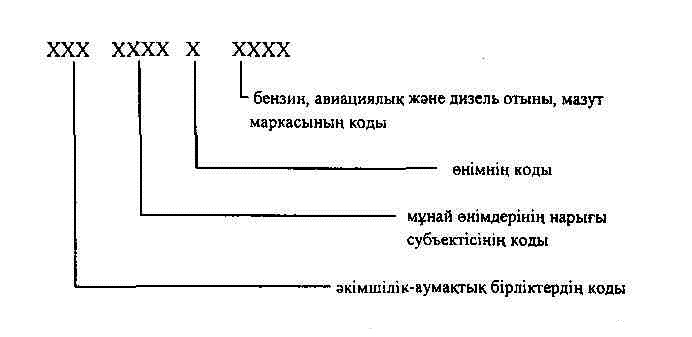 

      Бірінші фасет – әкімшілік-аумақтық бірліктердің коды осы дербес сәйкестендіру нөмір-кодының құрылымына қосымшаға сәйкес;



      екінші фасет – мұнай өнімдері нарығы субъектісінің коды (0001-ден бастап 9999-ға дейінгі реттік нөмірлер) бензин, авиациялық және дизель отынын, мазут өндірушілерге және (немесе) импорттаушыларға беріледі;



      үшінші фасет – өнімінің коды (1 – бензин, 2 – дизельдік отын, 3 – мазут, 4 – авиациялық отын) Қазақстан Республикасының аумағында өндірілетін және (немесе) Қазақстан Республикасының аумағына әкелінетін мұнай өнімдерінің жекелеген түріне беріледі;



      төртінші фасет – бензин, авиациялық және дизельдік отын маркасының коды (001-ден бастап 999-ға дейінгі реттік нөмірлер) стандарттау органдарында тіркелген және сериялық өндіріске және сатуға рұқсат берілген бензиннің, дизель отынының және мазуттың әрбір маркасына беріледі.

Дербес сәйкестендіру

нөмір-кодтарының  

құрылымына     

қосымша       

Әкімшілік-аумақтық бірліктердің кодтары
					© 2012. Қазақстан Республикасы Әділет министрлігінің «Қазақстан Республикасының Заңнама және құқықтық ақпарат институты» ШЖҚ РМК
				Р/с

№Мұнай өнімінің түрі (бензин - 1, дизель отыны - 2, мазут - 3, авиаотын - 4) (түсетін тізім)Мұнай өнімінің коды (егер бұдан бұрын берілген болса түсетін тізім)Мұнай өнімінің атауы (егер бұдан бұрын берілмеген жағдайда енгізіледі)Техникалық сипаттама (МЕМСТ, ТШ және т.б.)1234512Р/с №Салық төлеушінің атауыСТНЖСН/БСН*Cубъектінің түрі (өндіруші, импорттаушы)Әкімшілік-аумақтық бірліктердің атауыМұнай өнімінің түрі (бензин - 1, дизель отыны - 2, мазут - 3, авиаотын - 4) (түсетін тізім)Мұнай өнімінің кодыМұнай өнімінің атауыТехникалық сипаттама (МЕМСТ, ТШ және т.б.)127891012ДСН-кодӘкімшілік–аумақтық бірліктің атауы12Ақмола облысыАқмола облысы001Көкшетау қаласы002Ақкөл ауданы003Астрахан ауданы004Атбасар ауданы005Сандықтау ауданы006Аршалы ауданы007Ерейментау ауданы008Егіндікөл ауданы009Қорғалжын ауданы010Бұланды ауданы011Целиноград ауданы012Шортанды ауданы013Степногор ауданы014Жарқайың ауданы015Есіл ауданы016Жақсы ауданы017Зеренді ауданы018Бурабай ауданы019Еңбекшілдер ауданы020Бурабай АЭААқтөбе облысыАқтөбе облысы021Ақтөбе қаласы022Алға ауданы023Байғанин ауданы024Әйтеке би ауданы025Ырғыз ауданы026Қарғалы ауданы027Мәртөк ауданы028Мұғалжар ауданы029Темір ауданы030Ойыл ауданы031Қобда ауданы032Хромтау ауданы033Шалқар ауданыАлматы облысыАлматы облысы034Талдықорған қаласы035Балқаш ауданы036Жамбыл ауданы037Іле ауданы038Қарасай ауданы039Райымбек ауданы040Талғар ауданы041Ұйғыр ауданы042Еңбекшіқазақ ауданы043Қапшағай қаласы044Ақсу ауданы045Алакөл ауданы046Қаратал ауданы047Кербұлақ ауданы048Көксу ауданы049Панфилов ауданы050Сарқан ауданы051Ескелді ауданы052Текелі қаласыАтырау облысыАтырау облысы053Атырау қаласы054Құрманғазы ауданы055Индер ауданы056Исатай ауданы057Қызылқоға ауданы058Мақат ауданы059Махамбетов ауданы060Жылыой ауданыШығыс Қазақстан облысыШығыс Қазақстан облысы061Өскемен қаласы062Катонқарағай ауданы063Глубоков ауданы064Зайсан ауданы065Күршім ауданы066Тарбағатай ауданы067Ұлан ауданы068Шемонаиха ауданы069Зырянов ауданы070Риддер қаласы071Абай ауданы072Аякөз ауданы073Бесқарағай ауданы074Бородулиха ауданы075Жарма ауданы076Көкпекті ауданы077Курчатов қаласы078Үржар ауданы079Семей қаласыЖамбыл облысы Жамбыл облысы 080Тараз қаласы081Жамбыл ауданы082Жуалы ауданы083Қордай ауданы084Тұрар Рысқұлов ауданы085Мерке ауданы086Мойынқұм ауданы087Сарысу ауданы088Байзақ ауданы089Талас ауданы090Шу ауданыБатыс Қазақстан облысыБатыс Қазақстан облысы091Орал қаласы092Бөрлі ауданы093Жәнібек ауданы094Жаңақала ауданы095Зеленов ауданы096Қазталов ауданы097Қаратөбе ауданы098Сырым ауданы099Тасқала ауданы 100Теректі ауданы101Бөкей ордасы ауданы102Ақжайық ауданы103Шыңғырлау ауданыҚарағанды облысы Қарағанды облысы 104Қарағанды қаласы105Абай ауданы106Қарқаралы ауданы107Нұра ауданы108Осакаров ауданы109Саран қаласы110Теміртау қаласы111Бұхар жырау ауданы112Шахтинск қаласы113Қарағанды қаласының Октябрь ауданы114Қарағанды қаласының Қазыбек би атындағы ауданы115Ақтоғай ауданы116Жаңаарқа ауданы117Ұлытау ауданы118Шет ауданы119Балқаш қаласы120Жезқазған қаласы121Приозерск қаласы122Қаражал қаласы123Сатпаев қаласыҚызылорда облысыҚызылорда облысы124Қызылорда қаласы125Арал ауданы126Қазалы ауданы127Қармақшы ауданы128Жалағаш ауданы129Сырдария ауданы130Шиелі ауданы131Жаңақорған ауданыҚостанай облысыҚостанай облысы132Қостанай қаласы133Алтынсарин ауданы134Меңдіқара ауданы135Жітіқара ауданы136Қамысты ауданы137Қарасу ауданы138Қарабалық ауданы139Қостанай ауданы140Ұзынкөл ауданы141Наурызым ауданы142Денисов ауданы143Әулиекөл ауданы144Таран ауданы145Сарыкөл ауданы146Федоров ауданы147Лисаковск қаласы148Рудный қаласы149Амангелді ауданы150Жангелді ауданы151Арқалық қаласыМаңғыстау облысы Маңғыстау облысы 152Мұнайлы ауданы153Бейнеу ауданы154Қарақия ауданы155Маңғыстау ауданы156Түпқараған ауданы157Жаңаөзен қаласы158Ақтау теңіз портыПавлодар облысыПавлодар облысы159Павлодар қаласы160Ақтоғай ауданы161Баянауыл ауданы162Железин ауданы163Ертіс ауданы164Қашыр ауданы165Лебяжі ауданы166Май ауданы167Павлодар ауданы168Успен ауданы169Шарбақты ауданы170Ақсу қаласы171Екібастұз қаласыСолтүстік Қазақстан облысыСолтүстік Қазақстан облысы172Қызылжар ауданы173М. Жұмабаев ауданы174Жамбыл ауданы175Есіл ауданы176Мамлют ауданы177Шал ақын ауданы178Аққайың ауданы179Тимирязев ауданы180Айыртау ауданы181Ақжар ауданы182Тайынша ауданы183Уәлиханов ауданы184Ғабит Мүсірепов атындағы аудан Оңтүстік Қазақстан облысыОңтүстік Қазақстан облысы185Шымкент қаласы186Бәйдібек ауданы187Оpдабасы ауданы188Отыpаp ауданы189Қазығұpт ауданы190Төлеби ауданы191Мақтааpал ауданы192Сайpам ауданы193Саpыағаш ауданы194Созақ ауданы195Түлкібас ауданы196Шаpдаpа ауданы197Аpыс қаласы198Кентау қаласы199Түpкістан қаласы200Әл-Фараби ауданы201Абай ауданы202Еңбекші ауданыАлматы қаласыАлматы қаласы203Алматы қаласы204Әуезов ауданы205Бостандық ауданы206Жетісу ауданы207Түрксіб ауданы208Алмалы ауданы209Медеу ауданы210Алатау ауданыАстана қаласыАстана қаласы211Астана қаласы212Алматы ауданы213Сарыарқа ауданы214Есіл ауданы215«Астана - жаңа қала» АЭА